Официальное издание муниципального образования «Олонки»ИНФОРМАЦИОНЫЙ БЮЛЛЕТЕНЬ№4(54) от 28.04.2017 г. с. ОлонкиМУНИЦИПАЛЬНОЕ ОБРАЗОВАНИЕ «ОЛОНКИ»28.04.2017г. №166РОССИЙСКАЯ ФЕДЕРАЦИЯИРКУТСКАЯ ОБЛАСТЬБОХАНСКИЙ РАЙОНМУНИЦИПАЛЬНОЕ ОБРАЗОВАНИЕ «ОЛОНКИ»ДУМАРЕШЕНИЕОБ ИСПОЛНЕНИИ БЮДЖЕТА МУНИЦИПАЛЬНОГО ОБРАЗОВАНИЯ «ОЛОНКИ» ЗА 2016 ГОДЗа отчетный период исполнение бюджета муниципального образования «Олонки» осуществлялось в соответствии с решением Думы муниципального образования «Олонки» от 25.12.2015 года №105 «О бюджете муниципального образования «Олонки» на 2016 год» (в редакции решения Думы от 22.04.2016 года №129, от 23.06.2016 года №134, от 28.12.2016 года№153). Бюджетная политика была направлена на увеличение объема поступлений собственных доходов, на оперативное осуществление финансирования, контроль целевого использованием средств. Финансирование расходной части бюджета происходило в соответствии с финансовыми нормативами и социальными нормами, предусмотренными законодательством Российской Федерации и Иркутской области.Бюджет муниципального образования «Олонки» за отчетный период исполнен по доходам на сумму 15644,5 тыс. рублей, т.е.100 % планового годового назначения, по расходам  15221,2 тыс. рублей,  что составляет 95%  годового назначения с учетом средств на счетах учреждения по состоянию на 01.01.2016 года (источник погашения дефицита бюджета).Объем налоговых и неналоговых доходов бюджета муниципального образования «Олонки» составил 7644,8 тыс. рублей (99 % годового плана), в том числе налоговые доходы 5906,5 тыс. рублей (99 % годового  назначения или 77% общей суммы налоговых и неналоговых доходов), в том числе доходы от уплаты акцизов – 2436,77 тыс. рублей.Безвозмездные поступления от бюджетов других уровней составили  - 7999,7 тыс. рублей или 100 %  годового назначения.Собственные доходы и финансовая помощь были направлены на финансирование следующих  расходов:- оплата труда и начисления на оплату труда  – 4205,13 тыс. рублей, в т.ч. за счет субвенций из областного и федерального бюджетов – 245,55 тыс. рублей;- оплату электроэнергии – 1300,66 тыс. рублей, в т. ч.  оплата за электроэнергию, потребленную МБУК 827,7 тыс. рублей, за счет субвенций – 0,14 тыс. рублей;- уплата земельного налога, транспортный налог и другие расходы – 299,13 тыс. рублей,- увеличение стоимости материальных запасов 313,99 тыс. рублей, из них за счет субвенции областного и федерального  бюджета – 2,6 тыс. рублей;- увеличение стоимости основных средств – 226,76 тыс. рублей, в том числе по программе реализация проектов народных инициатив – 21,0 тыс. рублей.- услуги связи – 36,13 тыс. рублей;- услуги по содержанию имущества – 2600,62 тысяч рублей, в т.ч. МП «Муниципальные дорожные фонды», формируемые за счет доходов от уплаты акцизов – 1873,6 тыс. рублей, программа «Реализация перечня проектов народных инициатив» - 653,22 тыс. рублей, в т. ч. средства областного бюджета – 606,8 тыс. рублей ; - прочие работы и услуги – 732,84 тыс. рублей;- транспортные услуги – 294,14 тыс. рублей;- безвозмездные перечисления бюджетным учреждениям – 5209,84 тыс. рублей  в т. ч. на выполнение муниципального задания  - 5209,84 тыс. рублей; - межбюджетные трансферты – 2,0 тыс. рублей;За отчетный период произошло превышение  доходов над расходами на сумму 2777,84 тыс. рублей, в том числе средства муниципального дорожного фонда (доходы от уплаты акцизов) – 2306,39 тыс. рублей.На основании вышеизложенного, Дума муниципального образования «Олонки» РЕШИЛА:1.Утвердить исполнение местного бюджета за  2016 год. 2. Данное Решение подлежит официальному опубликованию.Председатель Думы МО «Олонки»Глава МО «Олонки»С.Н. Нефедьевприложение №1к проекту решения Думы МО "Олонки" №166 от 28.04.2017"Об исполнении бюджета МО "Олонки" за 2016 год"Планируемые доходы бюджета  МО "Олонки" на 2016 год.приложение №2к проекту решения Думы МО "Олонки" №166 от 28.04.2017"Об исполнении бюджета МО "Олонки" за 2016 год"Распределение расходов по разделам и подразделам функциональной классификации расходов бюджета муниципального образования "Олонки" на 2016 годприложение №3к проекту решения Думы МО "Олонки" №166 от 28.04.2017"Об исполнении бюджета МО "Олонки" за 2016 год"Ведомственная структура расходов муниципального образования "Олонки" на 2016 г.Пояснительная записка к отчету «Об исполнении бюджета муниципального образования «Олонки» за 2016 год»Субъект правотворческой инициативы: Проект Решения Думы МО «Олонки»  «Об исполнении бюджета муниципального образования «Олонки» 3а 2015 год»  (далее – проект Решения) разработан финансовым отделом администрации муниципального образования «Олонки» и вносится на рассмотрение Думы МО «Олонки».Правовое основание принятия проекта Решения: Статья 11 Бюджетного кодекса Российской Федерации, статьи 24,52,58 Устава муниципального образования «Олонки», «Положение о бюджетном процессе в МО «Олонки» (утверждено Решением Думы МО «Олонки»  08.04.16 №121). Состояние правового регулирования в данной сфере; обоснование целесообразности принятия:Проект Решения  «Об исполнении бюджете муниципального образования «Олонки» за 2016» подготовлен в соответствии с требованиями Бюджетного кодекса Российской Федерации.Предмет правового регулирования и основные правовые предписания:Предметом правового регулирования проекта Решения является утверждение параметров  исполнения бюджета муниципального образования «Олонки» за 2016 год.Перечень органов и организаций, с которыми проект правового акта муниципального образования «Олонки» согласован:Проект Решения прошел все необходимые согласования.За отчетный период исполнение бюджета МО «Олонки» осуществлялось в соответствии с решением Думы МО «Олонки» № 105 от 25 декабря 2015 года «О бюджете МО «Олонки» на 2016 год» с изменениями и дополнениями, принятыми Решениями Думы в отчетном периоде. Бюджетная политика была направлена на увеличение объема поступлений собственных доходов, на оперативное осуществление финансирования, контроль целевого использованием средств. Финансирование расходной части бюджета происходило в соответствии с финансовыми нормативами и социальными нормами, предусмотренными законодательством Российской Федерации и Иркутской области.ДОХОДЫИсполнение  бюджета МО «Олонки» за  2016 год по доходам составило 15644,5  тыс. рублей или  100%  годового назначения.Безвозмездные поступления из бюджета области и района составили 7999,7 тыс. рублей 100% годового назначения, в том числе:- дотация  бюджетам поселений на выравнивание уровня бюджетной обеспеченности – 1931,3 тыс. рублей (100% годового назначения); в т.ч. РФПП – 5,0 тыс. рублей (100% годового назначения).- дотация бюджетам поселений на поддержку мер по обеспечению сбалансированности бюджетов – 1546,8 тыс. рублей;- субсидия бюджетам поселения на выравнивание обеспеченности поселений Иркутской области по реализации ими их отдельных расходных обязательств – 3415,8 тыс. рублей (100% годового назначения);- субсидия на реализацию перечня проектов народных инициатив – 606,8 тыс. рублей (100% годового назначения).- субсидия на реализацию мероприятий, направленных на повышение эффективности бюджетных расходов муниципальных образований – 250,0 тыс. рублей (100% годового назначения); - субвенции бюджетам поселений на осуществление первичного воинского учета на территориях, где отсутствуют военкоматы – 216,0 тыс. рублей (100% годового назначения);- субвенция бюджетам поселений на выполнение передаваемых областных полномочий по водоснабжению и водоотведению – 32,3 тыс. рублей (100% годового назначения);- субвенции на осуществление областного государственного полномочия по определению перечня должностных лиц органов местного самоуправления, уполномоченных составлять протоколы об административных правонарушениях, предусмотренных отдельными законами Иркутской области об административной ответственности – 0,7 тыс. рублей (100% годового назначения); Объем собственных доходов за отчетный период составил 7644,8 тыс. рублей или 100 % планового назначения.  Размер налоговых доходов – 5906,5 тыс. рублей (удельный вес в объеме собственных доходов – 77%).Поступления доходов от уплаты акцизов составило в 2016 году – 2436,77 тыс. рублей.Наибольший удельный вес (35%) в структуре налоговых доходов приходится на имущественные налоги – 2099,3 тыс. рублей. Поступления по земельному налогу за 2016 год составили 2035,6 тыс. рублей, т.е. 97% годового назначения. В том числе налоги от физических лиц, обладающих земельными участками – 495,0 тыс. рублей – 98% годового назначения, платежи от организаций, обладающих земельными участками, расположенными в границах сельских поселений – 1540,6 тыс. рублей – 97 % годового назначения. Налог на имущество физических лиц в бюджет МО «Олонки» поступил в сумме 63,8 тыс. рублей – 100 % годового назначения В составе налоговых доходов  удельный вес налога на доходы физических лиц - 23 %.  Сумма поступлений  за 2016 год составила 1369,3 тыс. рублей, или  100%  годового назначения. Сумма неналоговых поступлений в бюджет МО «Олонки» составила 1738,3 тыс. рублей, 23% собственных доходов. Доходы от использования имущества (аренда земель) – 137,4  тыс. рублей, в (98% годового назначения). Доходы от сдачи в аренду имущества, находящегося в управлении ОМС поселения – 52,0 тыс. рублей. Доходы от продажи земель МО «Олонки» за 2016 год  поступили в сумме – 1400,7 тыс. рублей ( 100% годового назначения), в т. ч. реализовано 33 земельные доли на сумму 659,4 тыс. рублей, земельные участки собственникам здания на сумму 612,0 тыс. рублей. Государственная пошлина за 2016 год получена в размере 1,1 тыс. рублей.Прочие поступления от денежных взысканий (штрафов) и иных сумм в возмещение ущерба, зачисляемые в бюджет сельских поселений – 2,0 тыс. рублей.Прочие неналоговые доходы – 145,1 тыс. рублей. РАСХОДЫЗа  отчетный период по состоянию на 01.01.2017 года за счет всех доходов  с учетом остатков средств, прошлых периодов произведено финансирование  расходов на сумму 15221,2 тыс. рублей или 95  % от проектируемого  объема расходов на 2016 год.         Финансирование расходов по разделу 01 «Общегосударственные расходы» в части функционирования Правительства РФ, высших органов исполнительной власти субъектов РФ, местных администраций и Глав  администраций, составило 4752,6 тыс. рублей, т.е. 99 % к годовому назначению. На выплату заработной платы с начислениями на нее направлено 3959,6 тыс. рублей, оплата за потребленную электроэнергию – 118,9 тыс. рублей, оплата земельного налога, транспортного налога, прочие расходы – 299,1 тыс. рублей, увеличение стоимости основных средств – 0,0 тыс. рублей, увеличение стоимости материальных запасов – 135,5 тыс. рублей, другие общегосударственные расходы,  в пределах субвенций из областного бюджета, – 0,7 тыс. рублей. Расходы средств резервного фонда не производились.           По разделу «Мобилизационная и вневойсковая подготовка» финансирование составило 216,0 тыс. рублей ( 100% годового плана), расходы всего – 216,0 тыс. рублей (100 % годового назначения), в том числе на выплату заработной платы  и начислений на нее направлено 214,9 тыс. рублей. Расходы по статьям – увеличение стоимости материальных запасов 1,0 тыс. рублей, оплата за потребленную электроэнергию – 0,14 тыс. рублей.Средства по разделу 0409 «Национальная экономика» направлялись на реализацию муниципальной программы «Муниципальные дорожные фонды» в сумме 1873,6 тыс. рублей , содержание специалиста по тарифам – 32,3 тыс. рублей.По разделу  «Жилищно-коммунальное хозяйство» расходы произведены в сумме – 2307,2 тыс. рублей, (100% годового назначения), оплата за потребленную электроэнергию – 354,0 тыс. рублей, увеличение стоимости материальных запасов – 175,2 тыс. рублей, увеличение стоимости основных средств. – 226,8 тыс. рублей, в т.ч. за счет средств реализации перечня проекта народных инициатив – 21,0 тыс. рублей (приобретение спортивной площадки). За счет субсидий областного бюджета на реализацию перечня народных инициатив произведены работы по Текущий ремонт водозаборного сооружения по адресу с. Олонки ул. Пушкина  (ремонт кровли, перекрытий, стен сруба, установка емкости), приобретение материалов и обустройство ограждения рекреационного парка по адресу с. Олонки ул. Р. Хомколова на сумму 653,22 тыс. рублей. Безвозмездные перечисления государственным и муниципальным учреждениям на выполнение муниципального задания по разделу 0801 «Культура» составили 5209,8  тыс. рублей, что составляет 100% годового назначения , средства направлены учреждением на выплату заработной платы и начислений на нее – 5119,67 тыс. рублей; работы, услуги по содержанию имущества – 59,97 тыс. рублей, уплата налогов, сборов и иных платежей – 30207,29 тыс. рублей. Оплата за потребленную электроэнергию учреждениями культуры составила – 827,7 тыс. рублей. В целом по администрации средства направлялись на следующие цели : выплата заработной платы и начислений на нее – 4205,13 тыс. рублей , что составляет 100 %  годового назначения и 28% от суммы всех произведенных расходов ; услуги связи  -  36,13 тыс. рублей, оплата электроэнергии – 1300,66 тыс. рублей (т.ч РЗ 0104 -118,85 тыс.рублей, РЗ 0203 – 0,14 тыс.рублей; РЗ 0502 – 353,96 тыс. рублей, РЗ 0801 – 827,7 тыс. рублей), транспортные услуги – 294,14 тыс. рублей (оплата договоров ГПХ), услуги по содержанию имущества – 2600,62 тыс. рублей ( т.ч. средства дорожного фонда – 1873,6 тыс.рублей) ; прочие услуги – 732,84 тыс. рублей;  уплата земельного и транспортного налогов, прочие расходы – 299,13 тыс. рублей, увеличение стоимости материальных запасов – 314,0 тыс. рублей, увеличение стоимости основных средств – 226,76 тыс. рублей, в т.ч. на реализацию перечня народных инициатив произошло увеличение стоимости основных средств (приобретена спортивная площадка) на сумму 21,0 тыс. рублей. Безвозмездные перечисления бюджетным учреждениям культуры  – 5209,8 тыс. рублей.28.04.2017г. №167РОССИЙСКАЯ ФЕДЕРАЦИЯИРКУТСКАЯ ОБЛАСТЬБОХАНСКИЙ РАЙОНМУНИЦИПАЛЬНОЕ ОБРАЗОВАНИЕ «ОЛОНКИ»ДУМАРЕШЕНИЕО ВНЕСЕНИИ ИЗМЕНЕНИЙ В РЕШЕНИЕ ДУМЫ МУНИЦИПАЛЬНОГО ОБРАЗОВАНИЯ «ОЛОНКИ» 28.12.2016 ГОДА №152 «О БЮДЖЕТЕ МУНИЦИПАЛЬНОГО ОБРАЗОВАНИЯ «ОЛОНКИ» НА 2017 ГОД И ПЛАНОВЫЙ ПЕРИОД»В соответствии с Закон Иркутской области от 21 декабря 2016 года №121-ОЗ "Об областном бюджете на 2017 год и на плановый период 2018 и 2019 годов", в редакции от 24 марта 2017 года Закон Иркутской области №14-ОЗ, на основании государственной  программы "Государственная политика в сфере экономического развития Иркутской области 2015-2020 гг", государственной программы Иркутской области "Совершенствование механизмов управления экономическим развитием" на 2014 - 2018 годы, утвержденной постановлением Правительства Иркутской области 24.10.2013 года N448-пп, постановлением Правительства Иркутской области от 12.04.2017 года №240-пп «Об утверждении Положения о предоставлении и расходовании в 2017 году субсидий из областного бюджета местным бюджетам в целях софинансирования расходных обязательств муниципальных образований Иркутской области на реализацию мероприятий перечня проектов народных инициатив», постановления Правительства Иркутской области №196-пп от 06.04.2016 года «Об утверждении Положения о предоставлении и расходовании субсидий из областного бюджета местным бюджетам в целях софинасирования расходных обязательств муниципальных образований Иркутской области на реализацию первоочередных мероприятий по модернизации объектов теплоснабжения и подготовке к отопительному сезону объектов коммунальной инфраструктуры, находящихся в муниципальной собственности, и о внесении изменений в государственную программу Иркутской области «Развитие жилищно-коммунального хозяйства Иркутской области» на 2014-2018 годы, постановления Правительства Иркутской области от 28.03.2017 года №190-пп «О внесении изменений в отдельные постановления Правительства Иркутской области», в соответствии с Соглашением №47 от 15.03.2017 года «О передаче администрацией муниципального образования «Олонки» осуществления части полномочий администрации муниципального образования «Боханский район» по определению поставщиков (подрядчиков, исполнителей)», Дума муниципального образования «Олонки»РЕШИЛА:Внести в Решение Думы муниципального образования «Олонки» от 28.12.2016 года №152 «О бюджете муниципального образования «Олонки» на 2017 год и плановый период» следующие изменения:1. Статью 1 Решения Думы №152 от 28.12.2016 года «О бюджете муниципального образования «Олонки» на 2017 год и плановый период»   изложить в новой редакции:«Статья 1Утвердить основные характеристики бюджета муниципального образования «Олонки» на 2017 год:прогнозируемый общий объем доходов бюджета в сумме 13136,1 тыс. рублей, из них объем межбюджетных трансфертов, получаемых из других бюджетов бюджетной системы Российской Федерации, в сумме 6544,0 тыс. рублей; 2018 год – 9818,0 тыс. рублей, в т.ч. межбюджетные трансферты – 3233,8 тыс. рублей; 2019 год – 10100,0 тыс. рублей, межбюджетные трансферты – 3143,5 тыс. рублей общий объем расходов бюджета в  2017 году составит -  13456,1 тыс. рублей; 2018 год – 10138,0 тыс. рублей, 2019 год -  10440,0 тыс. рублейразмер дефицита бюджета в 2017 году определен в сумме 320,0тыс. рублей, или 5 % утвержденного общего годового объема доходов бюджета муниципального образования без учета утвержденного объема безвозмездных поступлений, 2018 год – 320,0 тыс. рублей, 2019 год – 340,0 тыс. рублей..2. Приложение 2, 6, 7  изложить в новой редакции (прилагаются).3. Настоящее Решение вступает в силу со дня его опубликования (обнародования) в официальном печатном издании муниципального образования «Олонки».Председатель Думы МО «Олонки»Глава МО «Олонки»С.Н.Нефедьев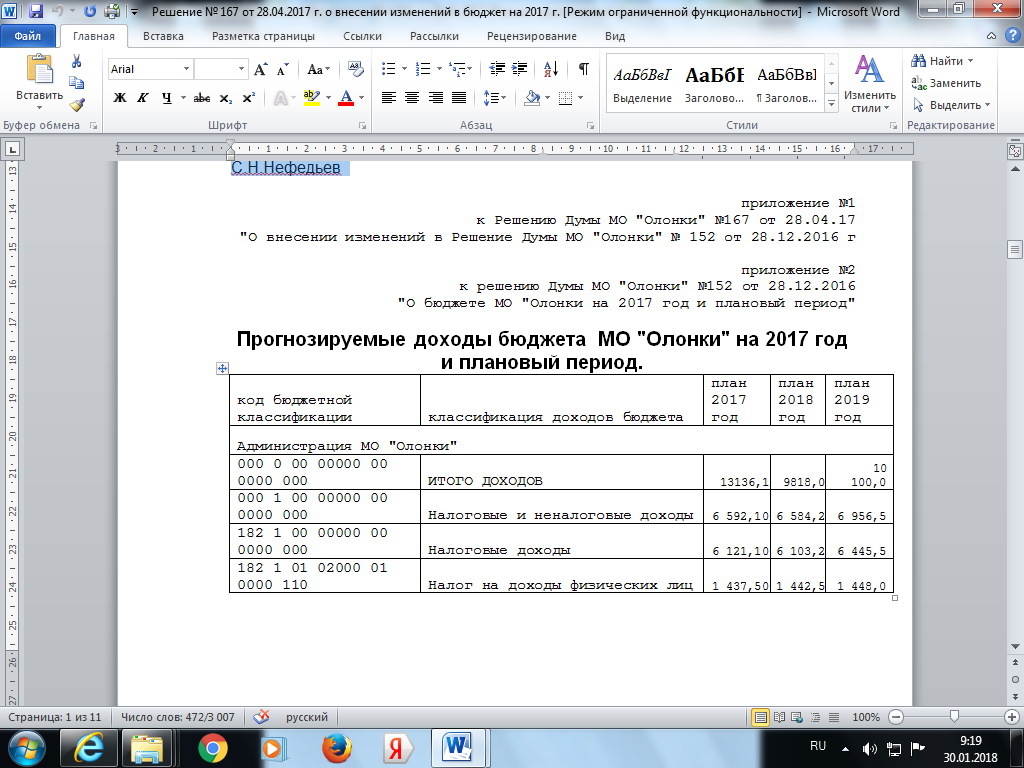 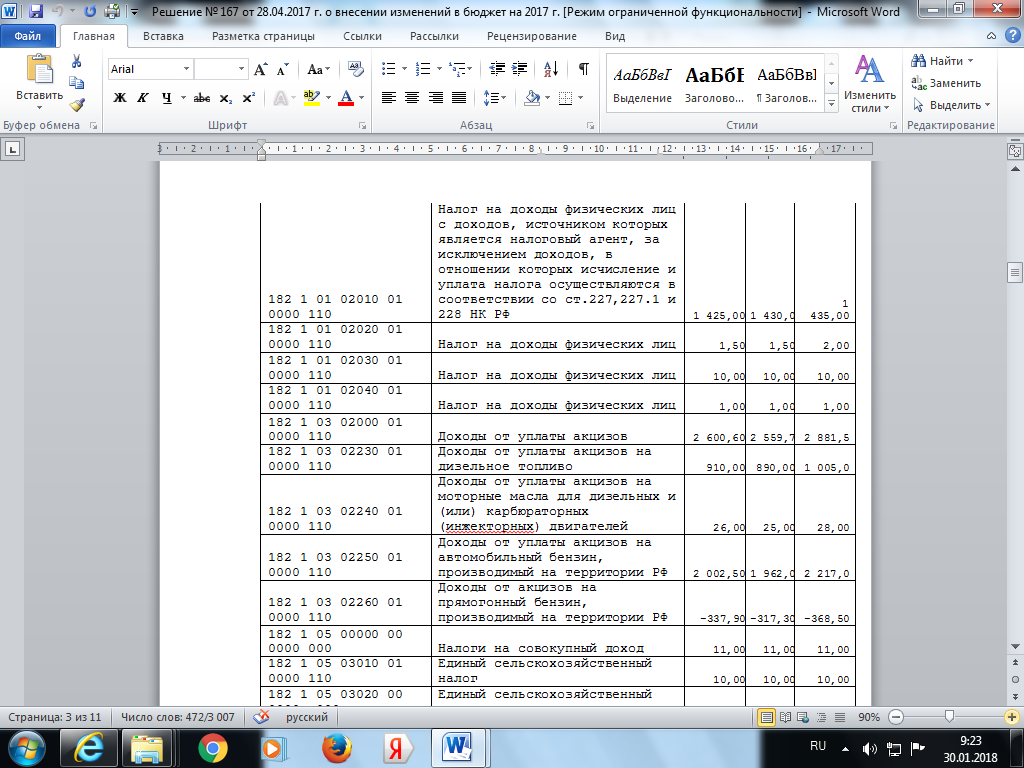 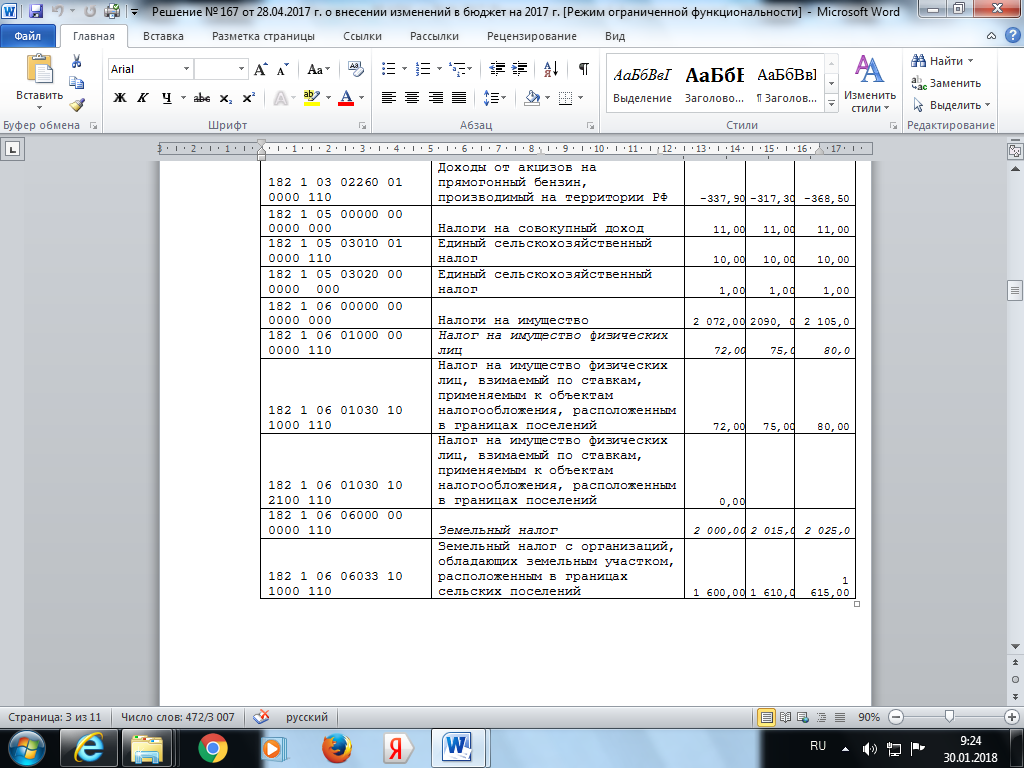 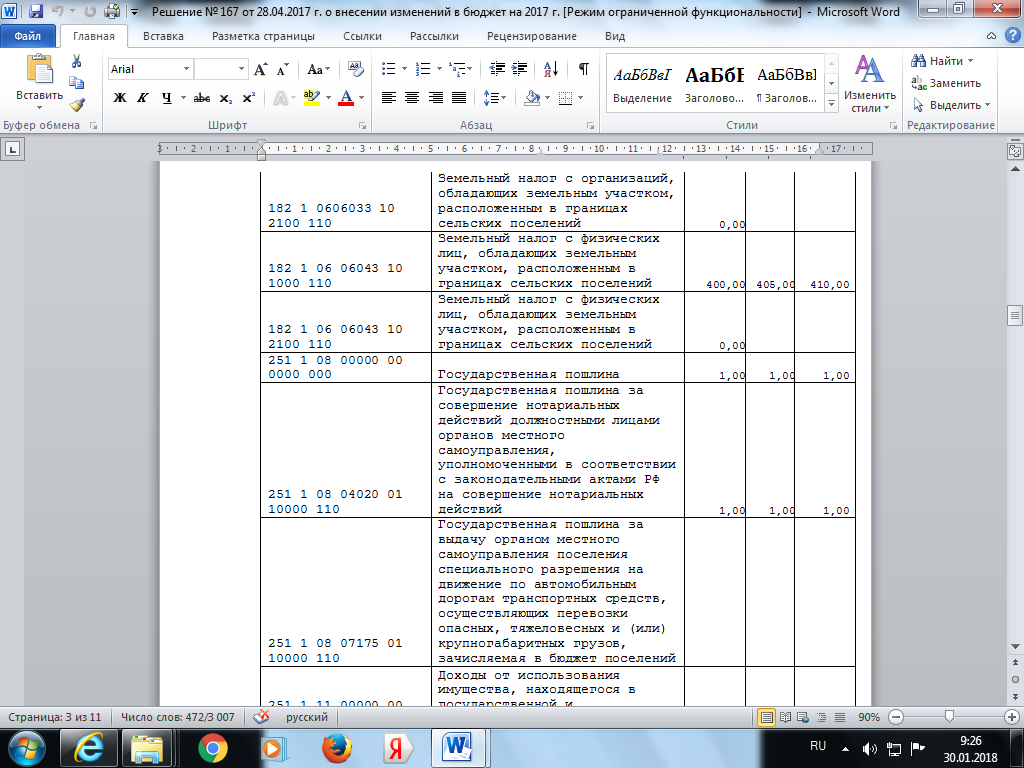 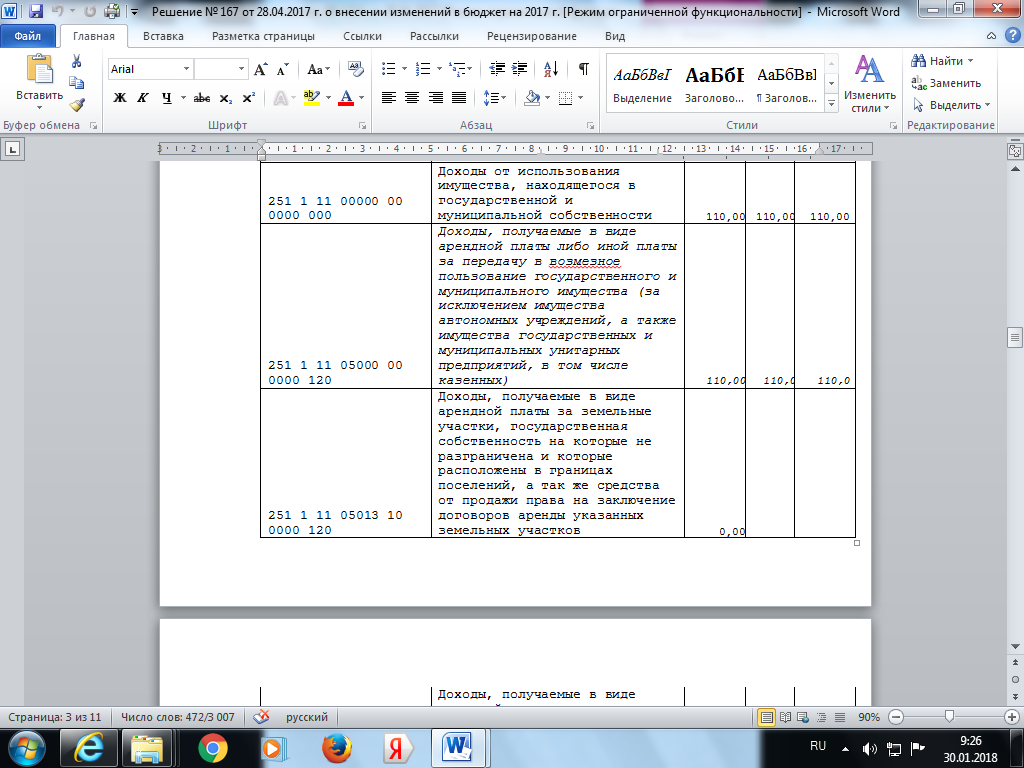 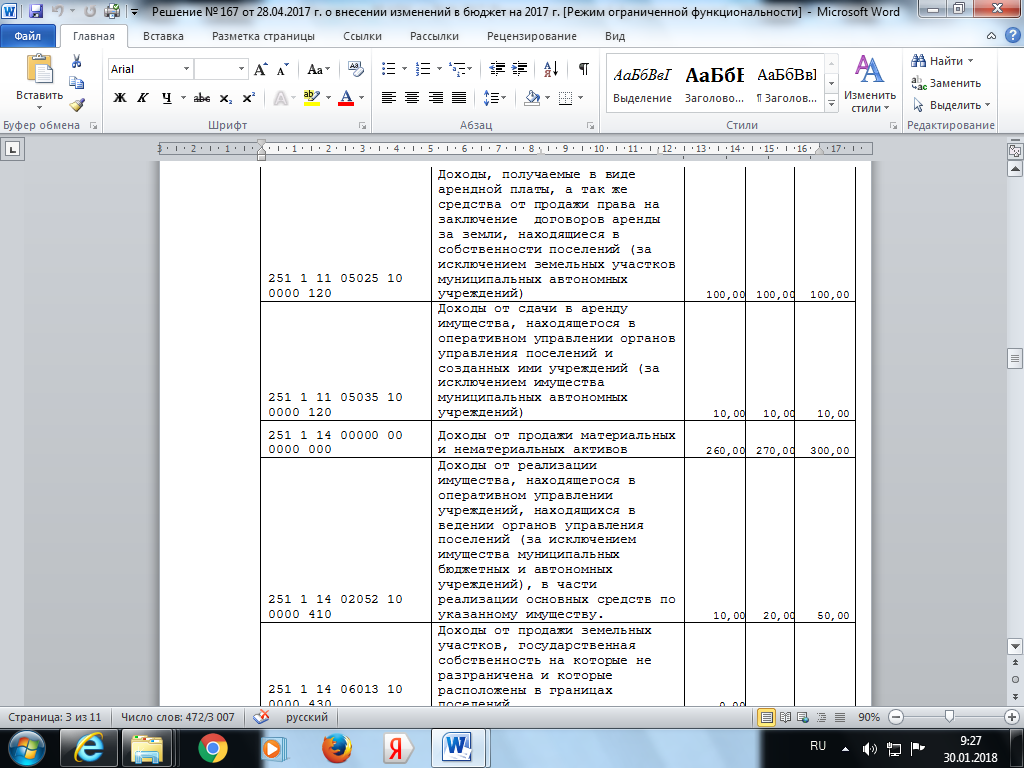 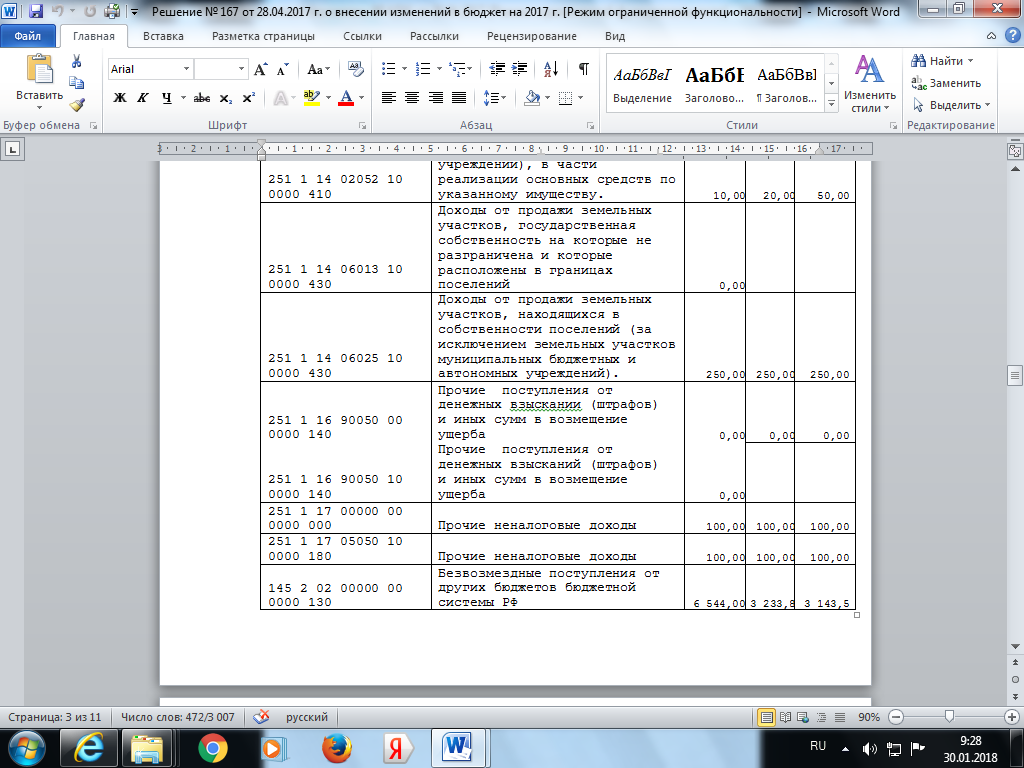 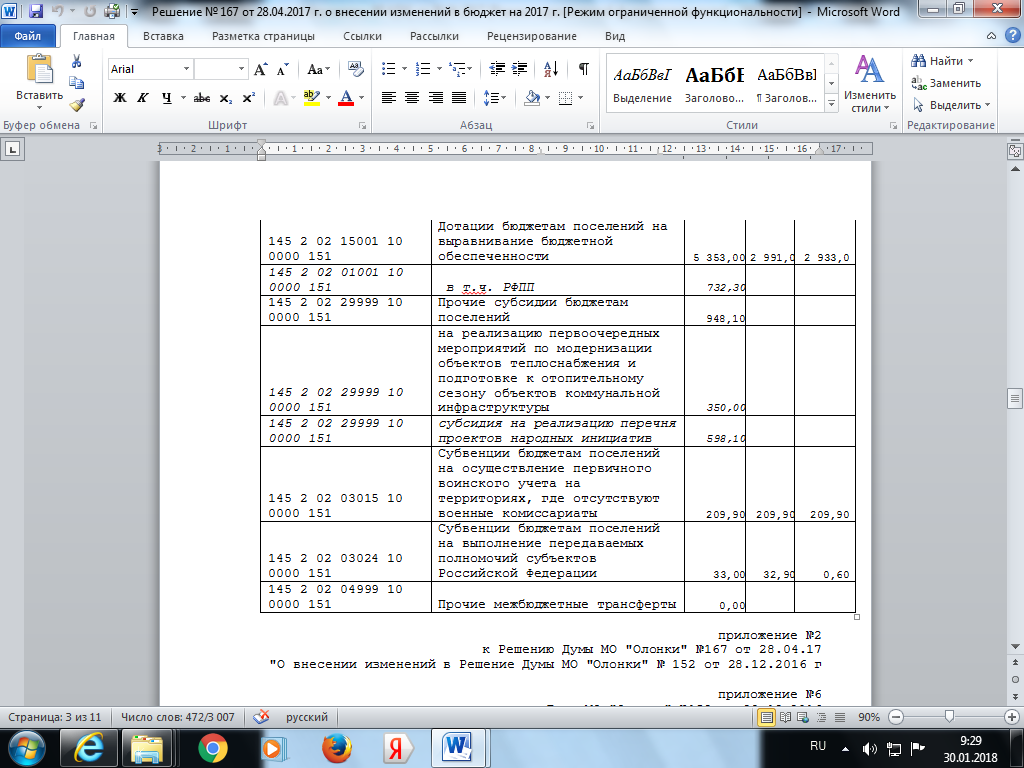 приложение №2к Решению Думы МО "Олонки" №167 от 28.04.17"О внесении изменений в Решение Думы МО "Олонки" № 152 от 28.12.2016 гприложение №6к решению Думы МО "Олонки" №152 от 28.12.2016"О бюджете МО "Олонки на 2017 год и плановый период"Распределение расходов по разделам и подразделам функциональной классификации расходов бюджета муниципального образования "Олонки" на 2017 год и плановый период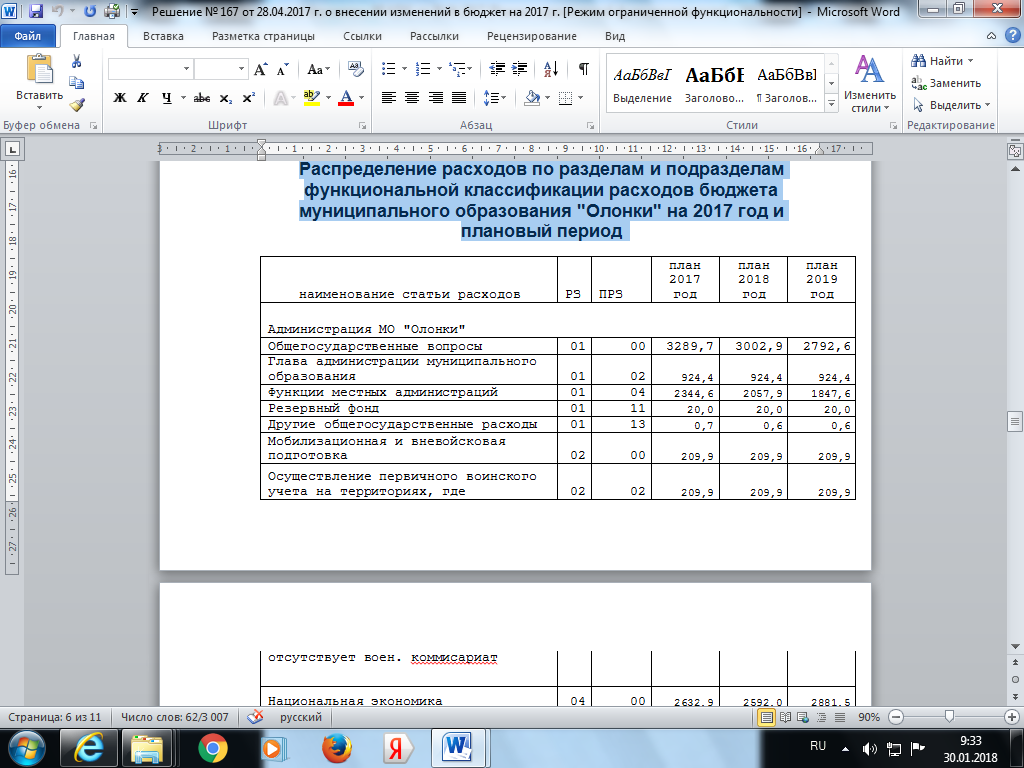 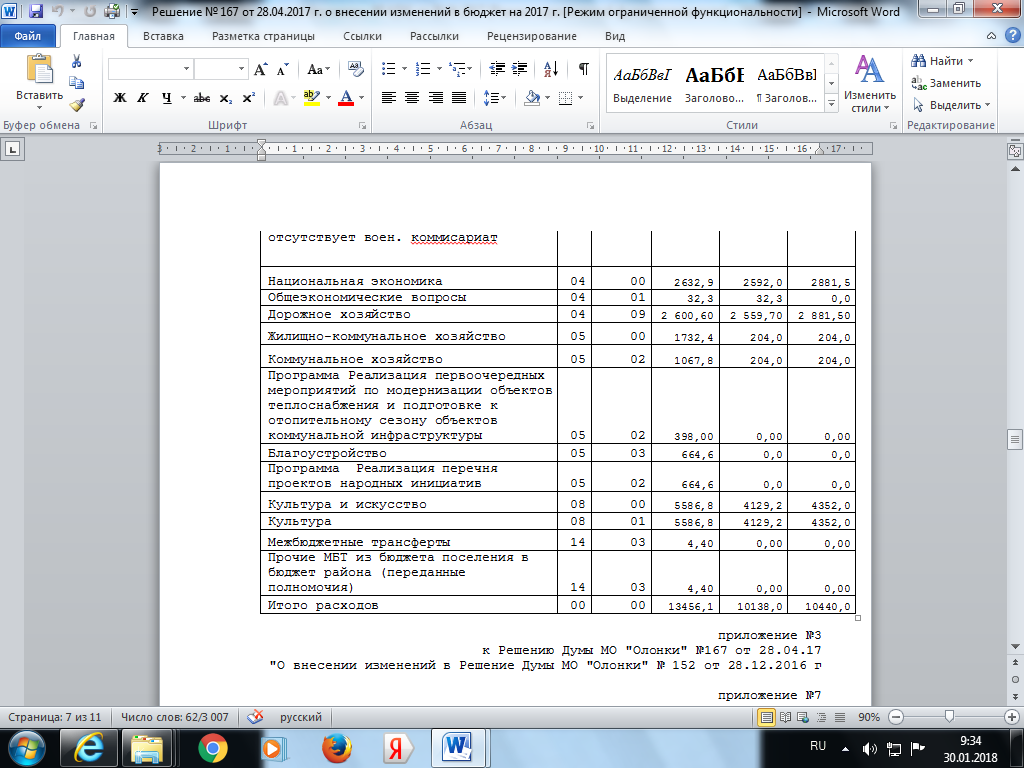 приложение №3к Решению Думы МО "Олонки" №167 от 28.04.17"О внесении изменений в Решение Думы МО "Олонки" № 152 от 28.12.2016 гприложение №7к решению Думы МО "Олонки" №152 от 28.12.2016"О бюджете МО "Олонки на 2017 год и плановый период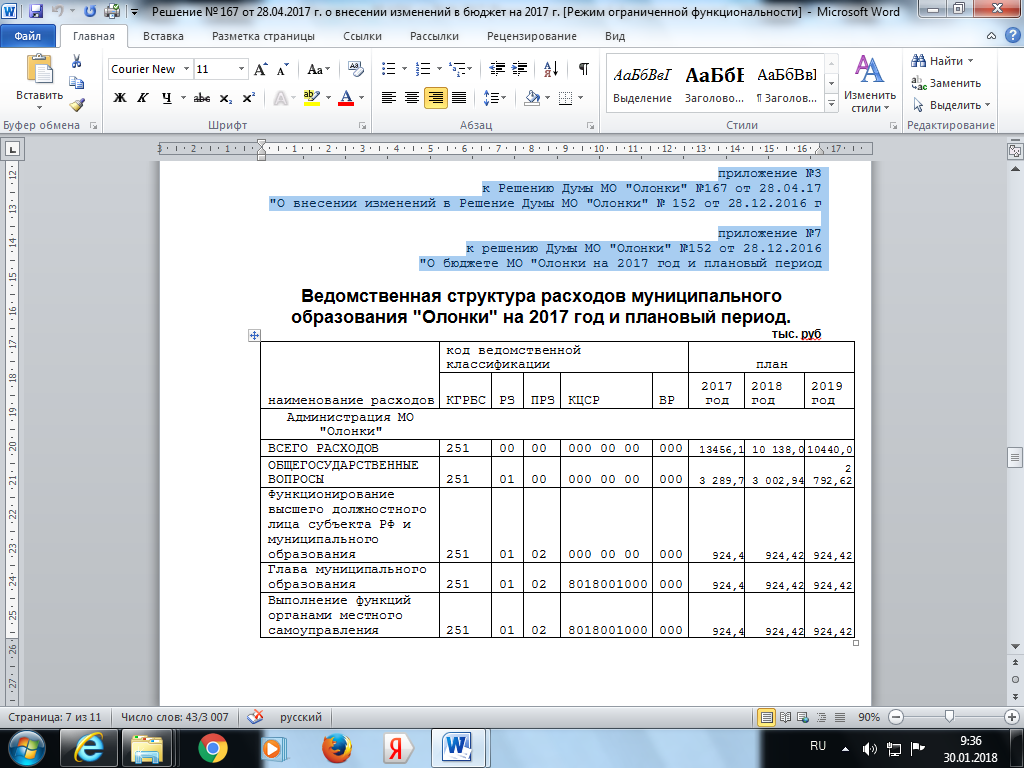 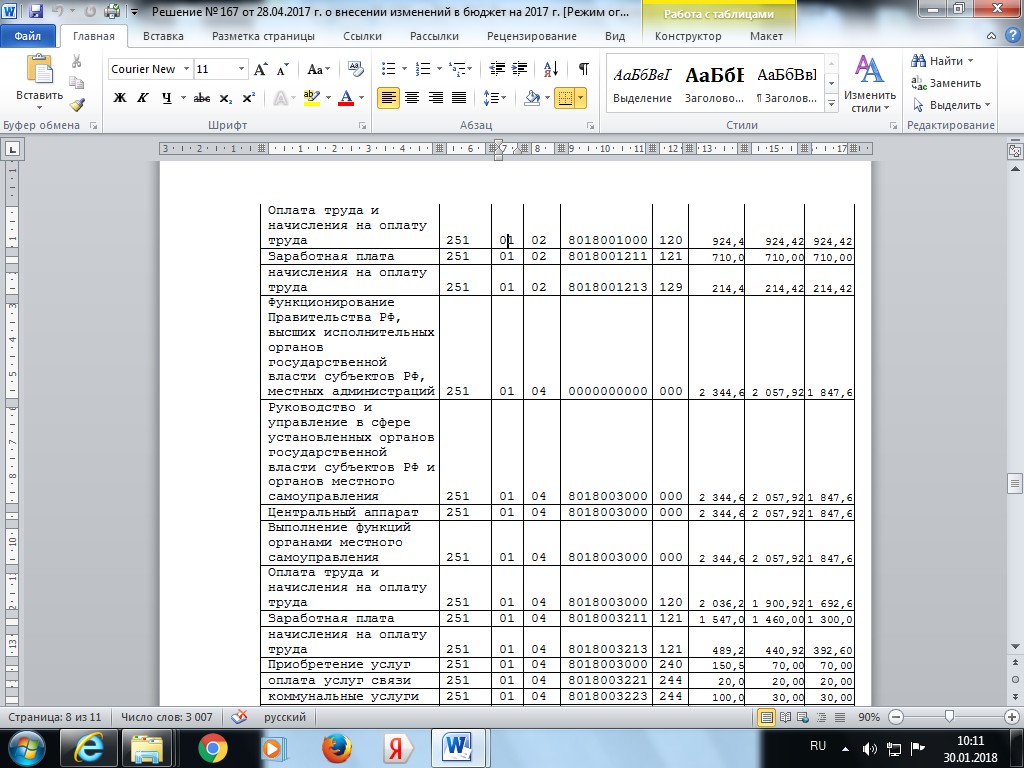 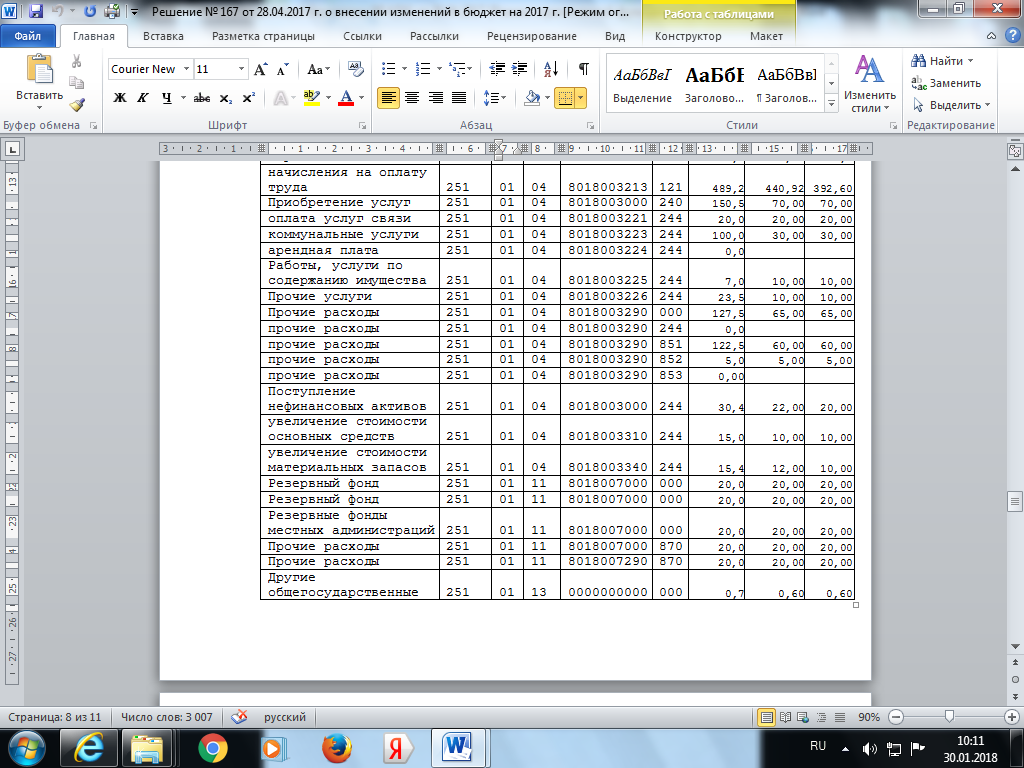 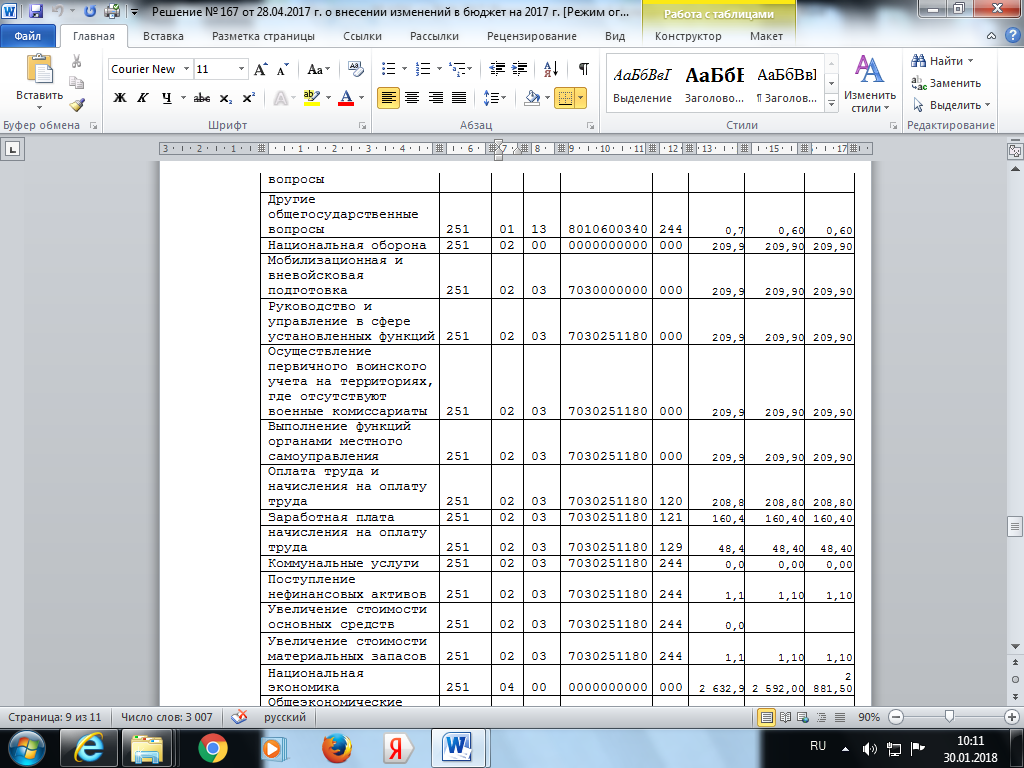 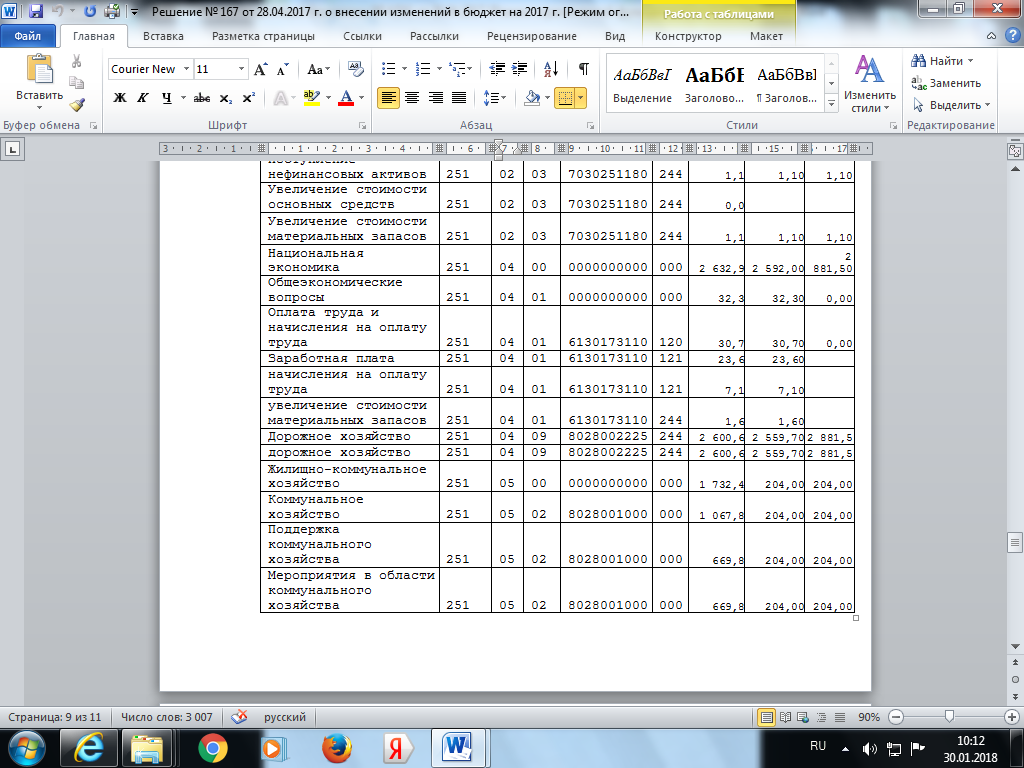 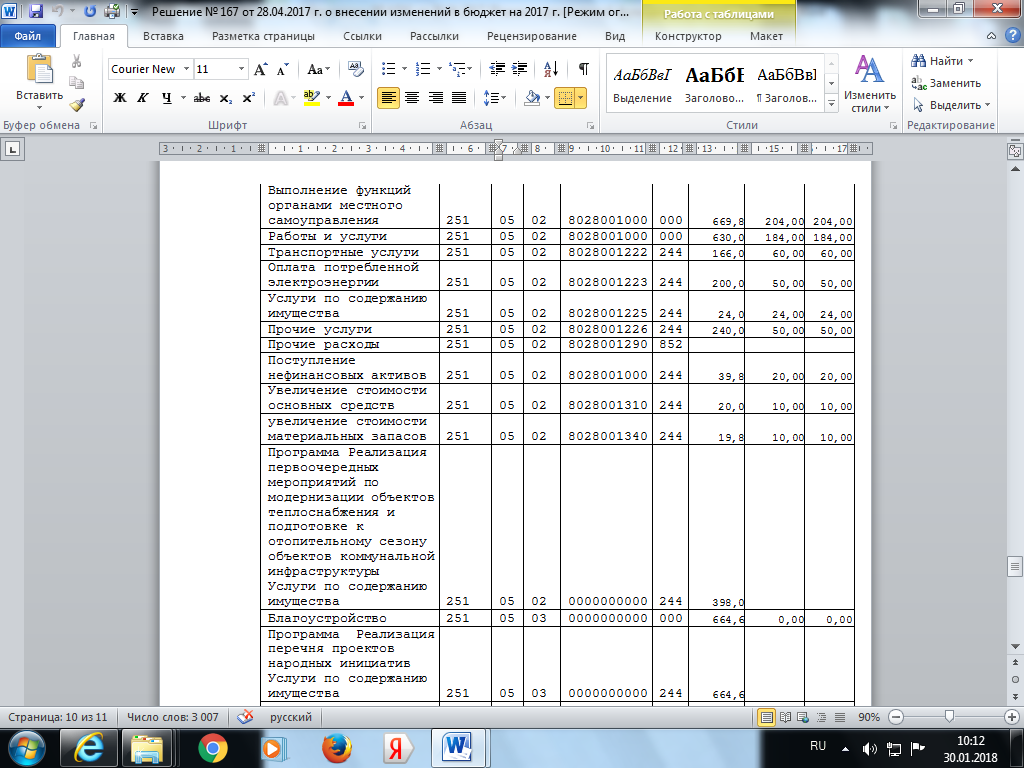 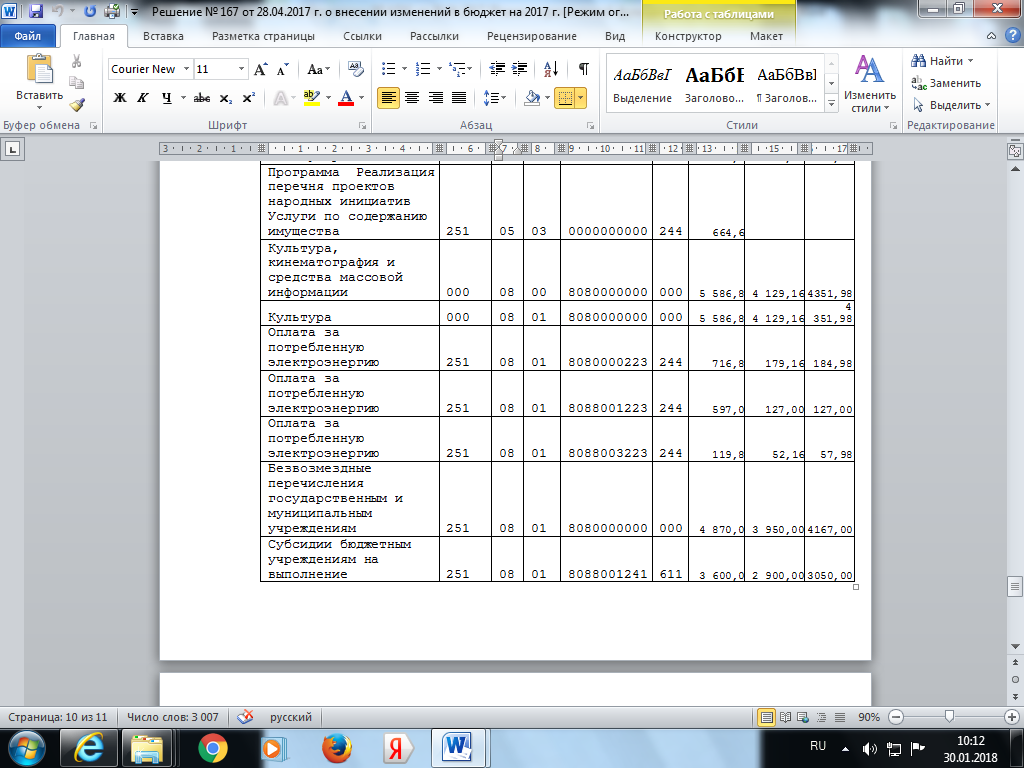 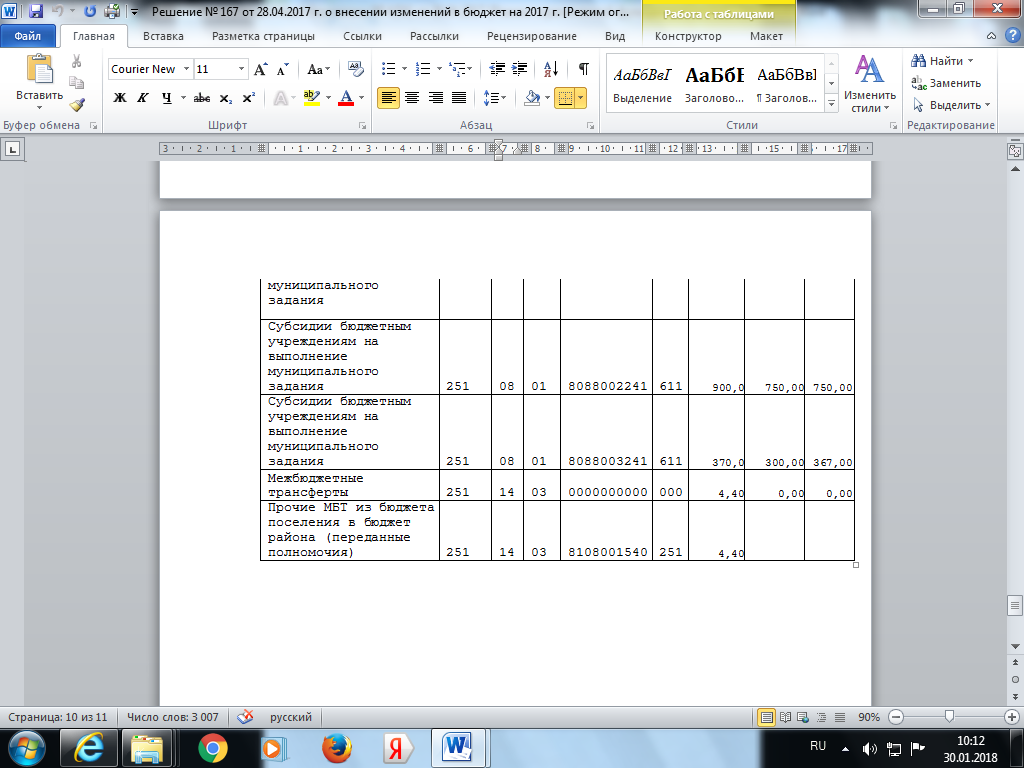 Учредитель: администрация МО «Олонки»Редактор: Федурина Н.А.Адрес редакции:669341, с. Олонки, ул. Калинина, д. 5 тел. 8(39538) 92-237Газета  отпечатана в администрации МО «Олонки»  с. Олонки, ул. Калинина, д. 5Тираж 50 экз. номер подписан 31.01.2016 г.тыс. рублейтыс. рублейкод бюджетной классификациидоходыплан 2016 годисполнено по состоянию на 01.01.17исполнено по состоянию на 01.01.17код бюджетной классификациидоходыплан 2016 годтыс.руб.%000 1 00 00000 00 0000 000Налоговые и неналоговые доходы7 707,37 644,899182 1 00 00000 00 0000 000Налоговые доходы5 956,25 906,599182 1 01 02000 01 0000 110Налог на доходы физических лиц1 364,41 369,3100182 1 01 02010 01 0000 110Налог на доходы физических лиц с доходов, источником каторых является налоговый агент1 355,21 360,4100182 1 01 02020 01 0000 110Налог на доходы физических лиц0,860,897182 1 01 02030 01 0000 110Налог на доходы физических лиц8,308,197182 1 01 02040 01 0000 110Налог на доходы физических лиц0,000,00182 1 03 02000 01 0000 110Доходы от уплаты акцизов2 436,902 436,77100182 1 03 02230 01 0000 110Доходы от упалты акцизов на дизельное топливо832,50833,0100182 1 03 02240 01 0000 110Доходы от уплаты акцизов на моторные масла для дизельных и (или) карбюраторных (инжекторных) двигателей12,8012,799182 1 03 02250 01 0000 110Доходы от уплаты акцизов на автомобильный бензин1 715,001 714,4100182 1 03 02260 01 0000 110Доходы от акцизов на прямогонный бензин-123,40-123,4100182 1 05 00000 00 0000 000Налоги на совокупный доход1,21,298182 1 05 03010 01 0000 110Единый сельскохозяйственный налог1,21,298182 1 05 03020 00 0000  000Единый сельскохозяйственный налог0,00,00182 1 06 00000 00 0000 000Налоги на имущество2 153,72 099,397182 1 06 01000 00 0000 110Налог на имущество физических лиц64,063,8100182 1 06 01030 10 0000 110Налог на имущество физических лиц, взимаемый по ставкам, применяемым к объектам налогообложения, расположенным в границах поселений64,063,8100182 1 06 06000 00 0000 110Земельный налог2 089,72 035,697182 1 06 06033 10 0000 110Земельный налог с организаций, обладающих земельным участком, расположенным в границах сельских поселений1 586,01 540,697182 1 06 06043 10 0000 110Земельный налог с физических лиц, обладающих земельным участком, расположенным в границах сельских поселений503,7495,098251 1 08 00000 00 0000 000Государственная пошлина1,11,195251 1 08 04020 01 10000 110Государственная пошлина за совершение нотариальных действий должностными лицами органов местного самоуправления, уполномоченными в соответствии с законодательными актами РФ на совершение нотариальных действий1,11,195251 1 08 07175 01 10000 110Государственная пошлина за выдачу органом местного самоуправления поселения специального разрешения на движение по автомобильным дорогам транспортных средств, осуществляющих перевозки опасных, тяжеловесных и (или) крупногабаритных грузов, зачисляемая в бюджет поселений0251 1 11 00000 00 0000 000Доходы от использования имущества, находящегося в государственной и муниципальной собственности192,0189,499251 1 11 05000 00 0000 120Доходы, получаемые в виде арендной платы либо иной платы за передачу в возмезное пользование государственного и муниципального имущества (за исключением имущества автономных учреждений, а также имущества государственных и муниципальных унитарных предприятий, в том числе казенных)192,0189,499251 1 11 05013 10 0000 120Доходы, получаемые в виде арендной платы за земельные участки, государственная собственность на которые не разграничена и которые расположены в границах поселений, а так же средства от продажи права на заключение договоров аренды указанных земельных участков0,00,00251 1 11 05025 10 0000 120Доходы, получаемые в виде арендной платы, а так же средства от продажи права на заключение  договоров аренды за земли, находящиеся в собственности поселений (за исключением земельных участков муниципальных автономных учреждений)140,0137,498251 1 11 05035 10 0000 120Доходы от сдачи в аренду имущества, находящегося в оперативном управлении органов управления поселений и созданных ими учреждений (за исключением имущества муниципальных автономных учреждений)52,052,0100251 1 14 00000 00 0000 000Доходы от продажи материальных и нематериальных активов1 410,01 400,799251 1 14 02052 10 0000 410Доходы от реализации имущества, находящегося в оперативном управлении учреждений, находящихся в ведении органов управления поселений (за исключением имущества муниципальных бюджетных и автономных  учреждений), в части реализации основных средств по указанному имуществу.0,0251 1 14 06013 10 0000 430Доходы от продажи земельных участков, государственная собственность на которые не разграничена и которые расположены в границах поселений0,00,0251 1 14 06025 10 0000 430Доходы от продажи земельных участков, находящихся в собственности поселений (за исключением земельных участков муниципальных бюджетных и автономных учреждений).1 410,01 400,799251 1 16 90050 00 0000 140Прочие поступления от денежных взысканий (штрафов) и иных сумм в возмещение ущерба2,02,0100,0251 1 16 90050 00 0000 140Прочие поступления от денежных взысканий (штрафов) и иных сумм в возмещение ущерба, зачисляемые в бюджеты сельских поселений2,02,0100251 1 17 00000 00 0000 000Прочие неналоговые доходы146,0145,199251 1 17 05050 10 0000 180Прочие неналоговые доходы146,0145,199145 2 02 00000 00 0000 130Безвозмездные поступления от других бюджетов бюджетной системы РФ7 999,77 999,7100145 2 02 01001 10 0000 151Дотации бюджетам поселений на выравнивание бюджетной обеспеченности, в т.ч.1 931,31 931,3100145 2 02 01001 10 0000 151областной бюджет1 926,31 926,3100145 2 02 01001 10 0000 151РФФПП5,05,0100145 2 02 01003 10 0000 151Дотации бюджетам поселений на поддержку мер по обеспечению сбалансированности бюджетов1 546,81 546,8100145 2 02 02999 10 0000 151Прочие субсидии бюджетам поселений 4 272,64 272,6100145 2 02 02999 10 0000 151в т.ч. субсидия на реализацию мероприятий, направленных на повышение эффективности бюджетных расходов муниципальных образований согласно закона ИО 130-оз от 23.12.2015250,0250,0100145 2 02 02999 10 0000 151субсидия на реализацию перечня народных единиц606,8606,8100145 2 02 02999 10 0000 151субсидия на выравнивание обеспеченности поселений  по реализации ими их отдельных расходных обязательств3 415,83 415,8100145 2 02 03015 10 0000 151Субвенции бюджетам поселений на осуществление первичного воинского учета на территориях, где отсутствуют военные комиссариаты 216,0216,0100145 2 02 03024 10 0000 151Субвенции бюджетам поселений на выполнение передаваемых полномочий субъектов РФ33,033,0100145 2 02 04999 10 0000 151Прочие межбюджетные трансферты0,0ИТОГО ДОХОДОВ15707,015644,5100наименование статьи расходовРЗПРЗплан 2016исполнено на 01.01.17исполнено на 01.01.17план 2016тыс.руб%Общегосударственные вопросы01004776,94752,699Глава администрации муниципального образования0102917,2916,8100Функции местных администраций01043839,03835,1100Резервный фонд011120,00,00Другие общегосударственные расходы01130,70,7100Мобилизационная и вневойсковая подготовка0200216,0216,0100Осуществление первичного воинского учета на территориях, где отсутствует воен. комиссариат0202216,0216,0100Национальная экономика04002745,11905,969Общеэкономические вопросы040132,332,3100Дорожное хозяйство04092 712,761 873,6069Жилищно-коммунальное хозяйство05002310,02307,2100Коммунальное хозяйство05022310,02307,2100Культура и искусство08006042,06037,5100Культура 08016042,06037,5100Межбюджетные трансферты00002,02,0100прочие МБТ из бюджета поселения в бюджет района (переданные полномочия)14032,02,0100Итого расходов000016092,015221,295тыс. рубтыс. рубкод ведомственной классификациикод ведомственной классификациикод ведомственной классификациикод ведомственной классификациикод ведомственной классификацииплан  2016 исполнение на 01.01.17исполнение на 01.01.17код ведомственной классификациикод ведомственной классификациикод ведомственной классификациикод ведомственной классификациикод ведомственной классификацииплан  2016 исполнение на 01.01.17исполнение на 01.01.17наименование расходовКГРБСРЗПРЗКЦСРКВРплан  2016 тыс. руб%ВСЕГО РАСХОДОВ25100000000000000 00016 092,015 221,295ОБЩЕГОСУДАРСТВЕННЫЕ ВОПРОСЫ25101008010000000000 4 776,94 752,699Функционирование высшего должностного лица субъекта РФ и муниципального образования25101028010000000000917,2916,8100Глава муниципального образования25101028018001000000917,2916,8100Выполнение функций органами местного самоуправления25101028018001000000917,2916,8100Оплата труда и начисления на оплату труда25101028018001000120917,2916,8100заработная плата25101028018001211121704,2704,2100начисления на оплату труда25101028018001213129213,0212,7100Функционирование Правительства РФ, высших исполнительных органов государственной власти субъектов РФ, местных администраций251010480100000000003 839,03 835,1100Руководство и управление в сфере установленных органов государственной власти субъектов РФ и органов местного самоуправления251010480180030000003 839,03 835,1100Центральный аппарат251010480180030000003 839,03 835,1100Выполнение функций органами местного самоуправления251010480180030000003 839,03 835,1100Оплата труда и начисления на оплату труда251010480180030001203 043,03 042,8100заработная плата251010480180032111212 343,02 343,0100начисления на оплату труда25101048018003213129700,0699,8100Приобретение услуг25101048018003220240359,0357,8100оплата услуг связи2510104801800322124437,036,198коммунальные услуги25101048018003223244119,0118,9100работы, услуги по содержанию имущества251010480180032252442,02,0100прочие услуги25101048018003226244201,0200,8100Прочие расходы25101048018003290000301,0299,199прочие расходы2510104801800329024419,018,497прочие расходы25101048018003290851265,0264,1100прочие расходы2510104801800329085211,010,999прочие расходы251010480180032908536,05,896Поступление нефинансовых активов25101048018003300244136,0135,5100увеличение стоимости основных средств251010480180033102440,00,00увеличение стоимости материальных запасов25101048018003340244136,0135,5100Резервный фонд25101110000000000000 20,00,00Резервный фонд25101118018007000000 20,00,00Резервные фонды местных администраций25101118018007000000 20,00,00Прочие расходы2510111801800729087020,00,00прочие расходы2510111801800729087020,00,00Другие общегосударственные вопросы251011300000000000000,70,7100Другие общегосударственные вопросы251011380100731502440,70,7100Национальная оборона25102000000000000000 216,0216,0100Мобилизационная и вневойсковая подготовка25102037030251000000216,0216,0100Руководство и управление в сфере установленных функций25102037030251180000216,0216,0100Осуществление первичного воинского учета на территориях, где отсутствуют военные комиссариаты25102037030251180000216,0216,0100Выполнение функций органами местного самоуправления25102037030251180000216,0216,0100Оплата труда и начисления на оплату труда25102037030251180120214,9214,9100заработная плата25102037030251180121165,0165,0100начисления на оплату труда2510203703025118012949,849,8100Приобретение услуг251020370302511802440,10,1100,0коммунальные услуги251020370302511802440,10,1100Поступление нефинансовых активов251020370302511802441,01,00Увеличение стоимости основных средств251020370302511802440,00,00Увеличение стоимости материальных запасов251020370302511802441,01,00Национальная экономика25104000000000000 0002 745,11 905,969Общеэкономические вопросы25104010000000000 00032,332,3100Оплата труда и начисления на оплату труда2510401613017311012030,730,7100заработная плата2510401613017311012123,623,6100начисления на оплату труда251040161301731101297,17,1100Поступление нефинансовых активов251040161301731102441,61,6100,0увеличение стоимости материальных запасов251040161301731102441,61,6100Дорожное хозяйство251040980280022250002 712,81 873,669дорожное хозяйство251040980280022252442 712,81 873,669Жилищно-коммунальное хозяйство25105000000000000000 2 310,02 307,2100Коммунальное хозяйство25105028028001000000 2 310,02 307,2100Поддержка коммунального хозяйства25105028028001000000 2 310,02 307,2100Мероприятия в области коммунального хозяйства25105028028001000000 2 310,02 307,2100Выполнение функций органами местного самоуправления251050280280010000002 310,02 307,2100Работы и услуги251050280280012202441 907,01 905,2100транспортные услуги25105028028001222244295,0294,1оплата потребленной электроэнергии25105028028001223244354,0354,0100услуги по содержанию имущества25105028028001225244725,0725,0100прочие услуги25105028028001226244533,0532,0100Поступление нефинансовых активов25105028028001300244403,0402,0100увеличение стоимости основных средств25105028028001310244227,0226,8100увеличение стоимости  материальных запасов25105028028001340244176,0175,2100Культура, кинематография и средства массовой информации00008008080000000000 6 042,06 037,5100Культура00008018080000000000 6 042,06 037,5100Оплата за потребленную электроэнергию25108010000000223244830,0827,7100Оплата за потребленную электроэнергию25108018088001223244685,0684,4100Оплата за потребленную электроэнергию25108018088003223244145,0143,399Безвозмездные перечисления государственным и муниципальным учреждениям251080100000000006115 212,05 209,8100Субсидии бюджетным учреждениям на выполнение муниципального задания251080180880012416113 785,03 784,4100Субсидии бюджетным учреждениям на выполнение муниципального задания25108018088002241611890,0888,8100Субсидии бюджетным учреждениям на выполнение муниципального задания25108018088003241611537,0536,6100Межбюджетные трансферты251140300000000000002,02,0100Прочие МБТ из бюджета поселения в бюджет района (переданные полномочия)251140381080012515402,02,0100